					DETRAN/AM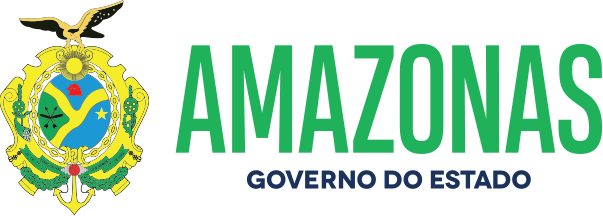 ESPÉCIE: Edital de Notificação de Autuação Nº 022/2022.O DETRAN/AM, fundamentado no art. 281, § único, II, da Lei 9.503, de 23.09.97, consubstanciado com a Resolução 619/2016 do CONTRAN e no princípio constitucional do contraditório da CF; Considerando as reiteradas tentativas de entrega de Notificações de Autuação por infração de trânsito por meio postal aos proprietários dos veículos; NOTIFICA que foram lavradas autuações cometidas pelos veículos de propriedade dos abaixo relacionados, devendo as partes interessadas efetivar apresentação do condutor e Defesa da Autuação no prazo de quinze dias, a contar da data da publicação do presente edital, podendo ser adquirido o formulário para Defesa no site do DETRAN/AM. A não apresentação do Condutor implicará ao proprietário do veículo (pessoa física – responsabilidade pela pontuação), (pessoa jurídica – agravamento art. 257, § 8º).Manaus, 23 de Fevereiro de 2022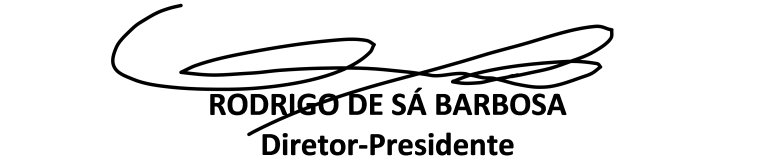 NºPlacaNº AutoCódigo daInfraçãoData daAutuação1 JWS-1092TD-00236209 672-6/1 31/01/222 PHI-9B03TD-00235645 734-0/0 31/01/223 QZP-9C96TD-00236568 703-0/1 31/01/224 PHH-8219TD-00228870 734-0/0 31/01/225 PHD-1781TD-00236585 703-0/1 31/01/226 PHK-5109TD-00234042 518-5/2 31/01/227 JWZ-3091TD-00237120 659-9/2 01/02/228 JWZ-3091TD-00237121 501-0/0 01/02/229 JWZ-3091TD-00237122 518-5/2 01/02/2210 JWZ-3091TD-00237123 640-8/0 01/02/2211 NOM-8461TD-00228364 763-3/1 01/02/2212 OAJ-3639TD-00232614 518-5/2 01/02/2213 JWZ-0040TD-00237133 672-6/1 01/02/2214 NOT-9596TD-00236596 703-0/1 04/02/2215 OAC-2131TD-00225268 658-0/0 01/02/2216 PHQ-9A05TD-00232620 721-8/0 01/02/2217 JWX-8113TD-00226194 504-5/0 01/02/2218 PHM-7098TD-00233159 518-5/1 01/02/2219 NOO-9163TD-00233003 659-9/2 01/02/2220 PHE-8E71TD-00235655 518-5/2 02/02/2221 JXO-6I41TD-00230453 659-9/2 02/02/2222 JXO-6I41TD-00230454 501-0/0 02/02/2223 OAI-8872TD-00233952 659-9/2 02/02/2224 JWX-3730TD-00233956 659-9/2 02/02/2225 NOI-7842TD-00235310 518-5/2 02/02/2226 PHL-7J61TD-00232219 519-3/0 02/02/2227 JXP-9447TD-00231494 501-0/0 02/02/2228 PHW-3C01TD-00235020 658-0/0 03/02/2229 JXV-1478TD-00235021 659-9/2 03/02/2230 NOV-7442TD-00232733 655-6/3 03/02/2231 NOZ-8619TD-00233011 676-9/0 03/02/2232 JWG-9486TD-00235459 501-0/0 03/02/2233 PHK-4913TD-00230241 703-0/1 03/02/2234 NOW-8398TD-00235318 685-8/0 03/02/2235 OAE-8344TD-00230249 501-0/0 03/02/2236 OAE-8344TD-00230250 511-8/0 03/02/2237 OAE-8344TD-00230251 658-0/0 03/02/2238 PHE-4324TD-00233971 703-0/1 03/02/2239 JXS-0B65TD-00229615 676-9/0 03/02/2240 PHJ-4075TD-00229616 667-0/0 03/02/2241 PHK-7334TD-00221349 501-0/0 03/02/2242 OAG-9J60TD-00235323 676-9/0 03/02/2243 NOX-4288TD-00230269 659-9/2 03/02/2244 JWS-0258TD-00232346 660-2/0 04/02/2245 JTH-9406TD-00237190 676-9/0 04/02/2246 JTH-9406TD-00237191 660-2/0 04/02/2247 QXL-9D77TD-00238021 663-7/1 04/02/2248 QXL-9D77TD-00238022 664-5/0 04/02/2249 OAJ-8C24TD-00236599 703-0/1 04/02/2250 QZR-7E17TD-00232355 685-8/0 04/02/2251 PHQ-7G52TD-00237201 703-0/1 04/02/2252 JWW-4393TD-00237192 672-6/1 04/02/2253 JWW-4393TD-00237193 672-6/1 04/02/2254 JWW-4393TD-00237194 676-9/0 04/02/2255 QZE-0F46TD-00237215 703-0/1 04/02/2256 PHK-8857TD-00237216 703-0/1 04/02/2257 QXV-5E53TD-00238008 728-5/0 04/02/2258 NOX-1407TD-00237217 703-0/1 04/02/2259 QXV-5E53TD-00238009 676-9/0 04/02/2260 JWW-5557TD-00232739 518-5/2 04/02/2261 PHQ-2B33TD-00219182 672-6/1 04/02/2262 NOX-5F98TD-00236915 501-0/0 04/02/2263 PHH-9058TD-00235908 659-9/2 04/02/2264 PHH-9058TD-00235909 501-0/0 04/02/2265 PHH-9058TD-00235910 703-0/1 04/02/2266 QZT-3A16TD-00111930 501-0/0 04/02/2267 QZX-5A18TD-00232005 503-7/1 04/02/2268 QZT-3A16TD-00111931 527-4/1 04/02/2269 QZX-5A18TD-00232006 665-3/1 04/02/2270 QZX-5A18TD-00232007 663-7/1 04/02/2271 QZX-5A18TD-00232008 734-0/0 04/02/2272 QZW-7A08TD-00232012 659-9/2 05/02/2273 JWZ-3847TD-00232751 518-5/1 05/02/2274 JWZ-3847TD-00232752 698-0/0 05/02/2275 OXM-9883TD-00237225 501-0/0 05/02/2276 OXM-9883TD-00237226 516-9/1 05/02/2277 OXM-9883TD-00237227 506-1/0 05/02/2278 OXM-1937TD-00236223 734-0/0 05/02/2279 JWP-1206TD-00236226 672-6/1 05/02/2280 OAM-7467TD-00236227 685-8/0 05/02/2281 NON-1383TD-00234751 521-5/2 05/02/2282 NOS-3545TD-00232230 664-5/0 05/02/2283 JXH-2826TD-00232231 659-9/2 05/02/2284 JXH-2826TD-00232232 685-8/0 05/02/2285 NOO-6B03TD-00236230 663-7/1 05/02/2286 PHE-8E71TD-00235656 734-0/0 02/02/2287 QZQ-1C68TD-00205177 659-9/2 05/02/2288 OAI-5817TD-00235662 518-5/2 05/02/2289 NPA-5614TD-00234754 501-0/0 05/02/2290 PHG-8J61TD-00238034 734-0/0 05/02/2291 PHF-5F73TD-00238038 501-0/0 05/02/2292 PHF-5F73TD-00238039 697-1/0 05/02/2293 NOZ-4811TD-00221770 703-0/1 05/02/2294 JXH-3513TD-00236046 516-9/1 05/02/2295 NPB-2A73TD-00236048 516-9/1 06/02/2296 JWU-8027TD-00230196 659-9/2 06/02/2297 JWU-8027TD-00230197 501-0/0 06/02/2298 JWU-8027TD-00230198 672-6/1 06/02/2299 PHB-2920TD-00236074 516-9/1 06/02/22100 QZI-4H58TD-00227040 518-5/2 06/02/22101 JWR-2F19TD-00238078 685-8/0 06/02/22102 JWR-2F19TD-00238079 519-3/0 06/02/22103 JXI-2433TD-00235913 659-9/2 06/02/22104 JWV-7027TD-00235156 518-5/1 06/02/22105 JXY-7B30TD-00225277 663-7/2 06/02/22106 JXP-7428TD-00238087 664-5/0 06/02/22107 JXP-7428TD-00238088 771-4/1 06/02/22108 PHM-9I49TD-00225280 518-5/2 06/02/22109 OAB-4528TD-00227043 518-5/2 06/02/22110 PHL-8H10TD-00227159 520-7/0 06/02/22111 NOT-9589TD-00235914 659-9/2 06/02/22112 PHK-0A38TD-00234454 670-0/0 06/02/22113 PHC-9392TD-00234455 703-0/1 06/02/22114 PHA-5E58TD-00235915 501-0/0 06/02/22115 OAC-7261TD-00235160 703-0/1 06/02/22116 OAD-8661TD-00232627 659-9/2 06/02/22117 QZW-6C27TD-00233814 501-0/0 06/02/22118 QZW-6C27TD-00233815 511-8/0 06/02/22119 PHV-5G74TD-00236095 659-9/2 06/02/22120 PHS-9B54TD-00235027 501-0/0 06/02/22121 NOM-4024TD-00228879 667-0/0 06/02/22122 PHR-2A67TD-00235166 503-7/1 06/02/22123 QZN-8E78TD-00232552 501-0/0 06/02/22124 QZF-3B45TD-00205182 501-0/0 06/02/22125 PHH-9110TD-00234573 703-0/1 07/02/22126 PHH-9110TD-00234574 663-7/1 07/02/22127 NOS-7240TD-00234578 583-5/0 07/02/22128 NOS-7240TD-00234579 518-5/1 07/02/22129 OAC-9855TD-00228681 663-7/1 07/02/22130 PHF-6835TD-00235334 518-5/2 07/02/22131 PHT-8J86TD-00235924 501-0/0 07/02/22132 NOY-3021TD-00229618 734-0/0 07/02/22133 NOJ-6C62TD-00228379 663-7/1 07/02/22134 PHA-9F28TD-00235176 501-0/0 07/02/22135 JWS-0922TD-00235178 501-0/0 07/02/22136 JXO-4J64TD-00238096 659-9/2 07/02/22137 OAD-8800TD-00225281 728-5/0 07/02/22138 QZP-8D96TD-00236183 501-0/0 07/02/22139 PHR-8D77TD-00225283 676-9/0 07/02/22140 KZD-1417TD-00226245 659-9/2 07/02/22141 JXS-8924TD-00236920 519-3/0 08/02/22142 JXG-1363TD-00237230 703-0/1 08/02/22143 PHG-4533TD-00237232 703-0/1 08/02/22144 PHH-9110TD-00230348 734-0/0 08/02/22145 OAA-7279TD-00237239 703-0/1 08/02/22146 PHV-3B34TD-00238504 518-5/1 08/02/22147 OAO-1924TD-00237249 703-0/1 08/02/22148 NOK-1562TD-00235676 659-9/2 08/02/22149 JXD-4721TD-00237251 703-0/1 08/02/22150 OAB-5516TD-00237253 703-0/1 08/02/22151 PHJ-0756TD-00235680 518-5/2 08/02/22152 NBN-0711TD-00238537 518-5/1 08/02/22153 PHE-8I38TD-00238546 664-5/0 08/02/22154 QZE-8G59TD-00232246 659-9/2 08/02/22155 QZE-8G59TD-00232247 501-0/0 08/02/22156 PHE-8I38TD-00238547 664-5/0 08/02/22157 PHE-8I38TD-00238548 658-0/0 08/02/22158 PHM-0599TD-00222473 501-0/0 09/02/22159 QZA-1I78TD-00238108 672-6/1 09/02/22160 QZO-8A48TD-00238109 658-0/0 09/02/22161 QZN-6G78TD-00236934 659-9/2 09/02/22162 PHJ-2277TD-00236935 659-9/2 09/02/22163 JXP-1851TD-00232565 659-9/2 09/02/22164 JXP-1851TD-00232566 501-0/0 09/02/22165 PHN-3435TD-00238110 501-0/0 09/02/22166 JXP-2069TD-00238112 659-9/2 09/02/22167 NOO-8J17TD-00232570 659-9/2 09/02/22168 JXY-9903TD-00235475 703-0/1 09/02/22169 JXS-9748TD-00236189 503-7/1 09/02/22170 JXF-7222TD-00236241 672-6/1 09/02/22171 JXW-4E58TD-00235477 659-9/2 09/02/22172 PHH-7694TD-00234757 663-7/1 09/02/22173 QZE-9D46TD-00235478 519-3/0 09/02/22174 PHD-5657TD-00236195 703-0/1 09/02/22175 JXL-1571TD-00234758 703-0/1 09/02/22176 NOU-5367TD-00235479 501-0/0 09/02/22177 JXQ-0130TD-00238201 519-3/0 09/02/22178 CVU-9920TD-00230355 659-9/2 09/02/22179 JXL-1571TD-00234759 659-9/2 09/02/22180 QZB-2F87TD-00234760 703-0/1 09/02/22181 QZQ-3H97TD-00238208 659-9/2 09/02/22182 QZL-2J06TD-00235687 520-7/0 10/02/22183 PHM-9B18TD-00232249 519-3/0 10/02/22184 OAH-7656TD-00234763 659-9/2 10/02/22185 OAH-7656TD-00234764 501-0/0 10/02/22186 OAH-7656TD-00234765 703-0/1 10/02/22187 PHX-2I11TD-00205190 659-9/2 10/02/22188 PHE-5724TD-00234478 663-7/2 10/02/22189 NOU-2419TD-00228389 703-0/1 10/02/22190 JWZ-3H15TD-00205192 659-9/2 10/02/22191 JWZ-3H15TD-00205193 503-7/1 10/02/22192 QZU-9I76TD-00238214 501-0/0 10/02/22193 NOZ-7913TD-00234768 659-9/2 10/02/22194 NOZ-7913TD-00234769 501-0/0 10/02/22195 NPB-2392TD-00235184 659-9/2 10/02/22196 NPB-2392TD-00235185 501-0/0 10/02/22197 NOO-1357TD-00238216 672-6/1 10/02/22198 JXK-4025TD-00237015 518-5/2 10/02/22199 QZP-7E68TD-00239102 659-9/2 10/02/22200 OAB-0B23TD-00239110 663-7/1 10/02/22201 QZW-0G18TD-00235696 734-0/0 10/02/22